$150,000.00EPPERLY-TUMBLESON302 13TH ST WESTMOBRIDGE THOMPSON’S OUTLOTS, LOT 22RECORD #6508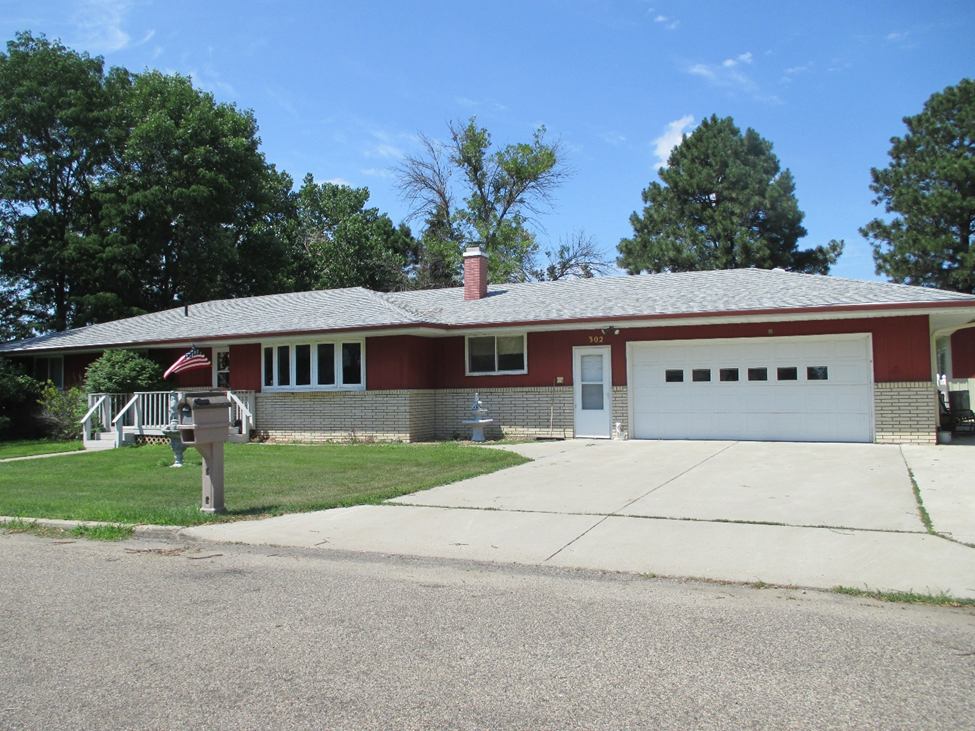 LOT SIZE 165’ X 264’                                          GROUND FLOOR 1356 SQ FTSINGLE FAMILY ONE STORY                             4 BEDROOMSAVERAGE QUALITY & CONDITION                  2 FULL BATHS 2 HALF BATHSBUILT IN 1968                                                      BASEMENT 1356 SQ FT2015; ROOF GOOD, METAL SIDING                1100 SQ FT FIN LIVING IN BSMTCENTRAL AIR, NATURAL GAS                           DETACHED GARAGE 900 SQ FTSOLD ON 4/25/18 FOR $150,000                     ATTACHED GARAGE 576 SQ FTASSESSED IN 2018 AT $166,340                       WOOD DECK 150 SQ FTASSESSED IN 2012 AT $94,100                          192 SQ FT SHED